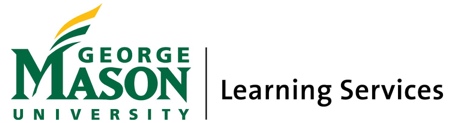 Tips on Taking NotesTaking notes is a way to supplement your memory for when you prepare for exams. They also help you focus and pay attention in class. Designate a place for notes for each class. You might purchase one notebook for each class or place loose leaf paper in a binder with tabs marked for each class. 
Complete the reading before you go to class. 
At the beginning of each class, write the topic for the day as well as the date. This will help you remember info when you review. 
Only write down the main ideas. You are not transcribing what the professor has to say. 
Write in key words and phrases rather than complete sentences. Think of your notes as if they are an “IM” to yourself. 
Use a modified print style. This is faster than printing and easier to read than cursive. 
Use abbreviations & symbols. You can abbrev. by using the first syllable or leaving out the vwls. 
Avoid using a strict outline format. This will only slow you down. 
Be sure to write a note if the speaker repeats information, changes intonation, or writes on the board. 